Miskolc Városi Diáksport Szövetség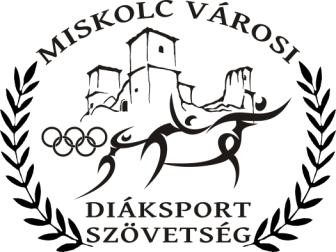 3527 Miskolc, Bajcsy-Zsilinszky u.15.E-mail: miskolc.diaksport@gmail.comHonlap: www.mvdsz.huAtlétika III. korcsoport városi többpróba egyéni és csapatbajnokság2022/2023 A verseny célja : 	Versenyalkalom biztosítása az 2010-2011-ben született iskolások részére. Továbbjutás eldöntése a megyei versenyre.A verseny rendezője: Miskolc Városi Diáksport SzövetségA verseny időpontja:  2023. 	04. 24. hétfő		13.00 fiú04.25. kedd		13.00 lányA verseny helyszíne: Miskolci Atlétikai Centrum- EgyetemCsapatlétszám: 	6 fő /5 eredménye számít/Versenyszámok: 	  60m síkfutás ,térdelőrajttávolugrás,60cm-es elugró sávból, kislabdahajítás (plastoball)600m síkfutásNevezés, igazolás:	Elektronikus nevezési lap kinyomtatva, diákigazolvány.Díjazás: 		Az egyéni és csapatverseny I.- III. helyezettje érem, a csapatversenyI.-VI. helyezettje oklevél díjazásban részesül.Egyéb: 		Szögescipő használata engedélyezett.A hibás rajtot elkövető versenyzőt, vagy versenyzőket figyelmeztetni kell. Futamonként csak egy hibás rajtra van lehetőség a felelős versenyző(k) kizárása nélkül. Ezt követően bármelyik versenyző, aki hibás rajtot hajt végre a futamban, ki kell zárni abból a versenyszámból!Holtverseny eldöntése az országos kiírás szerint.Elveszett tárgyakért, felszerelésekért semmiféle felelősséget nem vállalunk.A kiírásban nem szereplő valamennyi szakmai kérdésben a MASZversenyszabályai érvényesek.Jó felkészülést kívánok! Miskolc, 2023. április 05.Soós Istvánné szakágvezető